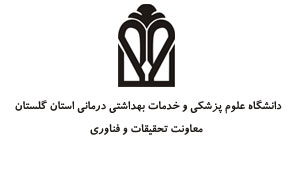             بسمه تعالیفرم داوري طرحهاي تحقیقاتیضمن تشكر از همكاري شما داور محترم، خواهشمند است موارد زير را هنگام ارزيابي و تكميل فرم رعايت فرمایید:  1 - قضاوت تخصصي جنابعالي باعث افزايش غناي طرحهاي تحقيقاتي شده لذا متمنی است همه جوانب موضوع مورد توجه قرارگيرد. 2 – لطفا نظرات خود را به زبان فارسي و بدون هرگونه ابهامي مرقوم نموده و فرم تکمیل شده را ظرف مدت 2 هفته ارسال فرمایید.در صورت نیاز میتوانید نظرات خود را با ذکر شماره بندی این فرم در برگه اضافی سایز A4  اضافه فرمایید.مشخصات طرح:تاریخ ارسال به داور:                                 تاریخ دریافت طرح توسط داور:مدت اجرا ___________ ماه                 بودجه كل پيشنهادي _______________ ريال1. خلاصه طرح: الف - عنوان فارسی طرح مناسب می باشد ؟                                        بلی      خیرعنوان پیشنهادی فارسی : ...............................................................................................................................................................................................ب - خلاصه بیان مسئله و اهمیت موضوع:       رسا است         نسبتا رسا است          نارسا است پ - اهداف کلی و کاربردی طرح:                 رسا است         نسبتا رسا است          نارسا است ت - خلاصه روش اجرا ( جامعه مورد مطالعه، تعداد نمونه، روش های جمع آوری و تجزیه و تحلیل داده ها )                                                       رسا است         نسبتا رسا است          نارسا است در صورت لزوم، لطفاً نظرات اصلاحي و تكميلي خود در مورد خلاصه طرح را مرقوم فرماييد. 2 . عنوان انگلیسی طرح مناسب می باشد؟                                  بلی       خیرعنوان پیشنهادی انگلیسی: ......................................................................................................................................................................................................3 . نوع طرح (بنیادی، کاربردی، بنیادی-کاربردی) مناسب انتخاب شده است؟                                                                                           بلی      خیر نوع طرح پیشنهادی ......................................................................................................................................................4 . مقدمه و معرفی طرح (بیان مسئله): الف - معرفی موضوع:               رسا است         نسبتا رسا است          نارسا است ب - ضرورت انجام طرح:            رسا است         نسبتا رسا است          نارسا است پ - انسجام مناسب در بيان مسأله و همگرائي مباحث آن وجود دارد ؟                    بلی         خیر  ت - تعریف واژه ها :                                       کامل است        کامل نیست        ارائه نشده است    نیاز ندارد در صورت لزوم ، لطفاً نظرات اصلاحي و تكميلي خود در مورد مقدمه و معرفی طرح را مرقوم فرماييد. ث : بررسی متون: الف -  بررسی متون:      مرتبط با اهداف طرح و کامل است       مرتبط با اهداف طرح است ولی کامل نیست                                                 نیاز به منابع بیشتری دارد     ب- به روز بودن متون بررسی شده:            به روز هستند        منابع جدیدتر باید اضافه شونددر صورت لزوم ، لطفاً نظرات اصلاحي و تكميلي خود در مورد بررسی متون را مرقوم فرماييد. 5. اهداف و فرضیات:   الف – اهداف كلي با عنوان طرح همخواني دارد؟                     بلی             خیر   ب - اهداف ویژه / فرعی زیر مجموعه اهداف کلی هستند ؟        بلی             خیر     پ - اهداف کاربردی مطالعه به خوبی مشخص شده است؟         بلی             خیر       در صورت لزوم ، لطفاً نظرات اصلاحي و تكميلي خود در مورد اهداف را مرقوم فرماييد. ت - با توجه به نوع مطالعه طرح به :           فرضیه نیاز دارد           سوال نیاز دارد             سوال و فرضیه نیاز دارد     ث – آیا سئوالات یا فرضیات با عنوان و اهداف طرح همخوانی دارد ؟                  بلی             خیر   در صورت لزوم ، لطفاً نظرات اصلاحي و تكميلي خود در مورد سوالات و فرضیات را مرقوم فرماييد. 6. چگونگي اجراي طرح: الف – آیا نوع مطالعه بهدرستي انتخاب شده است؟                   بلی             خیر   در صورت لزوم ، لطفاً نظرات اصلاحي و تكميلي خود در مورد نوع مطالعه را مرقوم فرماييد. ب – آیا جامعه آماری مورد مطالعه درست طراحی شده است؟             بلی             خیر   در صورت لزوم ، لطفاً نظرات اصلاحي و تكميلي خود در مورد جامعه آماری را مرقوم فرماييد.  پ – آیا روش نمونه گیری درست انتخاب شده است ؟                     بلی             خیر   در صورت لزوم ، لطفاً نظرات اصلاحي و تكميلي خود روش نمونه گیری را مرقوم فرماييد.  ت – آیا تعيين حجم نمونه براساس روشهاي آماري صحيح است؟       بلی             خیر    ث – آیا روش اجرای طرح درست ارائه گردیده است ؟                      بلی             خیر    ج – آیا معیار ورود و خروج مطالعه درست ارائه گردیده است ؟   بلی            خیر            نیازی ندارد     چ – آیا شیوه گردآوری اطلاعات درست ارائه شده است ؟        بلی             خیر    ح – آیا ابزار و روشهاي جمعآوري اطلاعات با توجه به نوع مطالعه بهدرستي بيان شدهاند؟ بلی             خیر   - آیا پرسشنامه/چک لیست مورد نظر معتبر است و در سایر مطالعات مورد استفاده قرار گرفته است؟
                                                                                                                بلی             خیر- آیا در صورت نیاز روایی و پایایی ابزار مورد استفاده بصورت قابل قبول بررسی شده است؟  بلی             خیر
- آیا در صورت نیاز آلفای کرونباخ پرسشنامه مورد نظر بررسی و گزارش شده است؟           بلی             خیر  
- آیا در مورد تفسیر پرسشنامه مورد نظر به اندازه کفایت توضیح داده است؟                        بلی             خیر- آیا در مورد آموزش افراد جمع آوری کننده اطلاعات به اندازه کفایت توضیح داده است؟     بلی             خیردر صورت لزوم ، لطفاً نظرات اصلاحي و تكميلي خود را در خصوص بندهای فوق مرقوم فرماييد.  خ – آیا متغیرهای ارائه شده متناسب با اهداف طرح ، طراحی و تعریف شده اند ؟     بلی             خیر   آیا در جدول متغیرها تمامی متغیرهای مورد بررسی آورده شده اند؟                      بلی             خیرآیا نقش و مقیاس و تعریف متغیرها درست نوشته شده است؟                              بلی             خیردر صورت لزوم ، لطفاً نظرات اصلاحي و تكميلي خود در مورد متغیرها را مرقوم فرماييد.  د – آیا روش تجزیه و تحلیل داده ها و آزمون های آماری با توجه به اهداف و فرضیات درست انتخاب شده است؟                                                                                            بلی                 خیر  در صورت لزوم ، لطفاً نظرات اصلاحي و تكميلي خود در مورد روش تجزیه و تحلیل داده ها و آزمون های آماری را مرقوم فرماييد.  ذ – آیا ملاحظات اخلاقی با توجه به نوع مطالعه   درنظر گرفته شده است؟     بلی             خیر   در صورت لزوم ، لطفاً نظرات اصلاحي و تكميلي خود در مورد ملاحضات اخلاقی را مرقوم فرماييد. ر - زمانبندي طرح: 1 – آیا زمان اجراي طرح با اهداف پيشنهادي و روش اجرای طرح متناسب است ؟  بلی       خیر             2 – آیا مراحل اجرای طرح براساس جدول زماني پيشبيني شده قابل انجام است؟ بلی         خیر    در صورت لزوم ، لطفاً نظرات اصلاحي و تكميلي خود در مورد زمان بندی طرح را مرقوم فرماييد.  ز - مشكلات و محدویت های اجرايي:    الف – آیا مشکلات و محدویت های اجرایی احتمالی در انجام طرح پیش بینی شده است ؟                                                                                                     بلی        خیر   در صورت لزوم ، لطفاً نظرات اصلاحي و تكميلي خود در مورد مشکلات و محدودیتهای اجرایی را مرقوم فرماييد. 7. بودجه طرح: 1 -  هزینه پرسنلی : الف – آیا جدول فعالیتها و هزینه های پرسنلی متناسب با اهداف و حجم کار تدوین گردیده است ؟                                                                                                                   بلی      خیر    ب – ساعات کار در نظر گرفته شده متناسب می باشد ؟      بلی      خیر          2 - هزینه آزمایشات و خدمات تخصصی :الف – هزینه آزمایشات و خدمات تخصصی متناسب می باشد ؟  بلی       بیش از حد در نظر گرفته شده است                                                          کم در نظر گرفته شده است3 - هزينه وسايل و مواد :الف- وسایل مورد نیاز و هزینه آن متناسب پیش بینی گردیده است ؟  بلی        خیر  4 - هزينه هاي مسافرت :  الف – هزینه های مسافرت متناسب پیش بینی گردیده است ؟          بلی        خیر      5 - هزینه های دیگر : الف – هزینه تکثیر اوراق پرسشنامه:              زیاد است  کم است    مناسب است        مورد ندارد   ب – هزینه تهیه نشریات و کتب:                 زیاد است  کم است     مناسب است        مورد ندارد ج – سایر هزینه ها:                                زیاد است  کم است     مناسب است        مورد ندارد د – جمع هزینه های ذکر شده در طرح صحیح است ؟              بلی        خیر     در صورت لزوم، لطفاً نظرات اصلاحي و تكميلي خود در مورد هزینه ها را مرقوم فرماييد. 8. فهرست منابع:   الف - آيا كليه منابع ذكرشده در قسمت منابع و ماخذ در متن طرح مورد استفاده قرار گرفتهاند؟                                                                                 بلی        خیر                                                              ب - آيا منابع مورد استفاده مرتبط (كافي و به روز) ميباشند؟      بلی        خیر      ج - آيا از منابع فارسي و انگليسي (مطالعات داخلي و خارجي) به طور متناسب استفاده شده است؟                                                                                بلی        خیر     در صورت لزوم ، لطفاً نظرات اصلاحي و تكميلي خود در مورد فهرست منابع را مرقوم فرماييد.9. ارزيابي کلی ماهيت طرح :لطفا ارزیابی خویش را از ماهيت طرح بر اساس موارد زیر مشخص فرمایید: امكان حل يك مشكل بهداشتي درماني                         امكان اصلاح خدمات موجود                 امكان توليد يك محصول      نوآوري (هر فعاليتي كه براي اولين بار در ايران طراحي شود)    ايجاد زيرساخت براي تحقيقات آتي  ايجاد همكاري مشترك با مراكز علمي داخلي                        با مراكز علمي خارجی  10. به نظر شما طرح پیشنهادی :                                         قابلیت اجرا دارد                                                  قابلیت اجرا ندارد          با انجام اصلاحات جزیی قابلیت اجرا دارد                با انجام اصلاحات کلی قابلیت اجرا دارد مشخصات داور:نام و نامخانوادگي:                                     تخصص :                            رتبه علمی :              محل کار : آدرس و تلفن محل کار : شماره حساب بانکی (شبکه شتاب):تاریخ :                                                                  محل امضاء : 